HARMONY SURGERY CENTER, LLCPatient Admission Assessment Form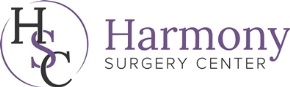 Medication Reconciliation Form**Please list all medications on this form.  We are NOT able to accept a copy of your medications**Patient: Please list all medications taken on a regular basis (including over the counter and herbal preparations).I will be provided with a copy of this list upon discharge.  Please note, all routine medications marked “REFER to MD” should be clarified with the prescribing physician before continuing.  Medication Safety: To safely manage routine and new medications, it is important to give a copy of your Medication Reconciliation Form to your primary care physician. It is also important to update the information when medications are discontinued, doses are changed, or new medications (including over-the-counter products) are added.Patient/Responsible Party Signature: 		Date: 	RN Signature:	Date:			Allergies (medications, latex, products): NoneDo you or your responsible party need information on the following (circle needs)?     Medications     Treatment/Procedures     Current Illness     Follow-up care    Diet/Nutrition    Hygiene/Grooming/Oral Care    Home Care    Community Resources    Equipment    Preferred Learning Method (circle)?      Listening      Demonstration      Reading      Hands-on      Other:Barriers to learning or care (circle)?   Cognitive     Hearing     Reading/Writing     Language     Culture     Vision     Emotional     Physical     Financial     Religion     Other: Pain Evaluation:  Current Pain?   Yes   No    If yes:  Pain level (1-10)________      Location:Description (circle):   Dull      Sharp      Burning     Aching                                                  Current pain treatment:  Please list any belongings you have with you:Note: HSC is not responsible for belongings.  Please give all valuables to your ride home.Who is taking you home today?  (note – you are advised to have a responsible adult with you for 24 hours after procedure):  Name of Ride: _________________________________________    Phone Number: _________________________________**Prior to your discharge, do you grant our staff permission to go over procedural information, medications and discharge instructions with your ride?    Yes   NoHealth History:YesNoSeizure/stroke or other neurological problem?Describe:Problems with your heart?Describe:Chest pressure, chest pain?Shortness of breath with exertion or exercise?Pacemaker or defibrillator?Cardiac stent/blood vessel stent or cardiac bypass?High blood pressure?Blood thinner medication? Clotting problems?Take aspirin or aspirin-like meds (i.e., Motrin, Aleve, Ibuprofen, etc.)?Blood disorder?Describe:Autoimmune disorder?Describe:Lung problems or problems breathing?Describe:Do you currently smoke?Have you ever smoked? When did you quit?Supplemental oxygen?Sleep apnea? CPAP? Oxygen at night?Kidney problems?Gastrointestinal problems?Liver problems?Diarrhea or abdominal cramping? For how long?Thyroid, Parathyroid, or adrenal gland problems?Cancer treated with chemotherapy or radiation? Have you had surgery on any of the following?Heart   Brain/Spine  Transplant  ImplantsHave you been hospitalized in the last 90 days?YesNoCurrently have a contagious or infectious condition?Describe:Illness, infection or fever in the past 2 weeks?Diabetes and/or high blood sugar?Taken steroids (i.e. Prednisone) in the last year?Suffer from anxiety, depression, panic attacks or PTSD?Used recreational drug(s) within the last 3 days?Smoked or consumed marijuana in the past 3 days?Drink alcohol?    Daily   Weekly  ___________Dentures or problems with your teeth?Eye or vision problems?Hearing problems?    Hearing AidsUse wheelchair, walker, cane, etc.?Frequent heartburn?Object to blood products under any circumstances?Problems with anesthesia (self or blood-relative)?Describe:Any concerns about anesthesia?Describe:Is there any possibility you could be pregnant?  N/ACurrently breastfeeding?  N/ADate of your last menstrual period?  N/ADate of your last menstrual period?  N/ADate of your last menstrual period?  N/ADo you have an Advance Directive:     CPR Directive Living Will	 Power of Attorney	 OtherDo you have an Advance Directive:     CPR Directive Living Will	 Power of Attorney	 OtherDo you have an Advance Directive:     CPR Directive Living Will	 Power of Attorney	 OtherWho is your Primary Care Doctor?Who is your Primary Care Doctor?Who is your Primary Care Doctor?Weight:                                     Height:Weight:                                     Height:Weight:                                     Height:Signature of patient or person completing form:XSignature of patient or person completing form:XSignature of patient or person completing form:XMedication NameDoseRouteFrequencyLast TakenRN to complete:  Continue after discharge OR refer to prescribing physician:     CONTINUE	REFER to MDRN to complete:  Continue after discharge OR refer to prescribing physician:     CONTINUE	REFER to MD1.2.3.4.5.6.7.8.9.10.11.12.13.14.New Prescriptions Prescribed at HSCDoseRouteFrequencyLast TakenUse1.2.3.4.